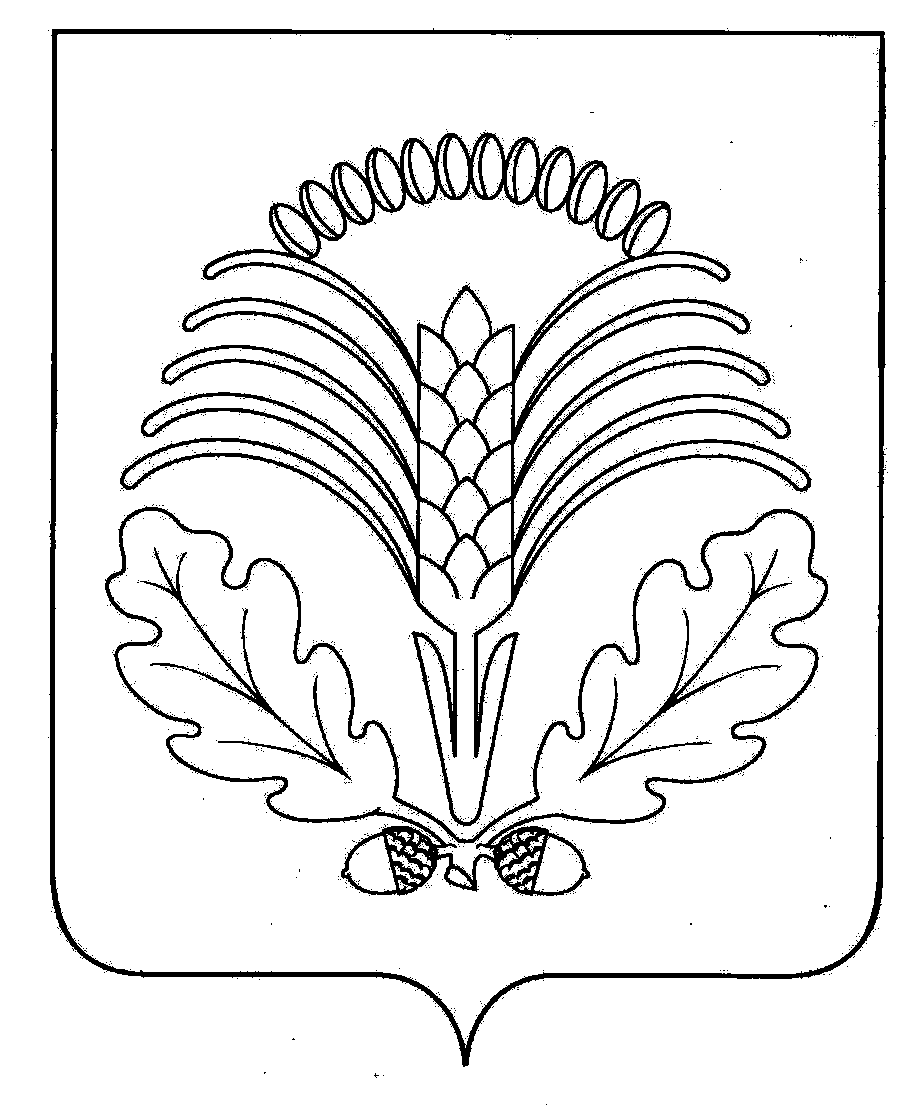 Решения  Совета народных депутатов Грибановского муниципального районаСОВЕТ народных депутатовГрибановского МУНИЦИПАЛЬНОГО районаВоронежской областиР Е Ш Е Н И ЕСовет народных депутатов Грибановского муниципального района РЕШИЛ:1. Внести в решение Совета народных депутатов Грибановского муниципального района от 28.12.2017 года № 34 «О районном бюджете  на 2018 год и на плановый период 2019 и 2020 годов»   следующие изменения:1.1. В части 1статьи 1:- в пункте 1 цифры «457 657,7» заменить цифрами «462 146,9», цифры «254 365,4» заменить цифрами «258 779,1»,цифры «31 387,9» заменить цифрами  «35 614,1»;- в  пункте  2 цифры «499 014,6»  заменить цифрами «503 503,8».     1.2. Приложение 1 «Источники внутреннего финансирования дефицита районного бюджета  на 2018 год и на плановый период 2019 и 2020 годов» изложить в редакции согласно приложению 1 к настоящему решению.     1.3. Приложение 2 «Поступления доходов районного бюджета по кодам видов доходов, подвидов доходов на 2017 год и на плановый период 2019 и 2020 годов» изложить в редакции согласно приложению 2 к настоящему решению.1.4. В приложение 8 «Ведомственная структура расходов районного бюджета  на 2018 год и на плановый период 2019 и 2020 годов» внести изменения согласно приложению 3 к настоящему решению.1.5. В приложение 9 «Распределение  бюджетных ассигнований  по разделам, подразделам, целевым статьям (муниципальным программам Грибановского муниципального района), группам видов расходов классификации расходов районного бюджета на 2018 год и на плановый период 2019 и 2020 годов» внести изменения согласно приложению 4 к настоящему решению.1.6. В приложение 10 «Распределение  бюджетных ассигнований  по  целевым статьям (муниципальным программам Грибановского муниципального района), группам видов расходов, разделам, подразделам классификации районного бюджета на 2018 год и на плановый период 2019 и 2020 годов» внести изменения согласно приложению 5 к настоящему решению.1.7. В приложение 16 «Распределение иных межбюджетных трансфертов на осуществление части полномочий, передаваемых из бюджета муниципального района  бюджетам поселений в соответствии с заключёнными соглашениями на строительство, капитальный ремонт, ремонт и содержание автомобильных дорог общего пользования поселения  на 2018 год»  внести изменения согласно приложению 6 к настоящему решению.     2. Контроль за исполнением настоящего решения возложить на постоянную  комиссию по бюджету, налогам,  финансам, предпринимательству Совета народных депутатов Грибановского муниципального  района.Глава муниципального района                                                                                               С.Н. Ширинкинаот 28.08.2018г. № 81пгт. Грибановский  Приложение 1 к решению Совета народных депутатов Грибановского муниципального района Воронежской области от 28.08.2018г. № 81Приложение 2 к решению Совета народных депутатов Грибановского муниципального района Воронежской области от 28.08.2018г. № 81Приложение 3 к решению Совета народных депутатов Грибановского муниципального района Воронежской области Приложение 4 к решению Совета народных депутатов Грибановского муниципального района Воронежской области от 28.08.2018г. № 81Приложение 5 к решению Совета народных депутатов Грибановского муниципального района Воронежской области от 28.08.2018г. № 81Приложение 6 к решению Совета народных депутатов Грибановского муниципального района Воронежской области от 28.08.2018г. № 81СОВЕТ  НАРОДНЫХ  ДЕПУТАТОВГРИБАНОВСКОГО МУНИЦИПАЛЬНОГО РАЙОНА  ВОРОНЕЖСКОЙ ОБЛАСТИР Е Ш Е Н И ЕВ соответствии с Конституцией Российской Федерации, Гражданским Кодексом Российской Федерации, Федеральным Законом от 21.12.2001 № 178–ФЗ «О приватизации государственного и муниципального имущества»,  Уставом Грибановского муниципального района Воронежской области, постановлением Совета народных депутатов Грибановского муниципального района от 29.09.2005 № 121 «Об утверждении Положения о приватизации муниципального имущества Грибановского муниципального района» в целях повышения эффективности управления  муниципальной собственностью и пополнения  доходной части районного бюджета, Совет народных депутатов Р Е Ш И Л:1. Утвердить прогнозный план приватизации муниципального имущества Грибановского муниципального  района на 2018-2022 годы   согласно приложению к настоящему решению.     2. Администрации  Грибановского муниципального  района:2.1) обеспечить в установленном порядке реализацию прогнозного плана приватизации муниципального имущества  на 2018-2022  годы;2.2) отчет о выполнении прогнозного плана приватизации муниципального имущества предоставить в Совет народных депутатов Грибановского муниципального района до 01 апреля  года, следующего за отчетным.3. Контроль за исполнением настоящего решения возложить на постоянную комиссию по бюджету, налогам, финансам, предпринимательству Совета народных депутатов  Грибановского муниципального района.Глава муниципального района                                                                                               С.Н. Ширинкинаот 28.08.2018г. № 82пгт. ГрибановскийУтвержден решением Совета народных депутатовГрибановского муниципального районаВоронежской областиот 28.08.2018г. № 82Прогнозный план приватизации муниципального имущества Грибановского муниципального района на 2018-2022 годы1. Основные направления и задачи приватизации муниципального имущества Грибановского муниципального района  на 2018-2022 годы            Основными направлениями реализации прогнозного плана приватизации муниципального имущества в 2018-2022 годы  является повышение эффективности управления  муниципальной собственностью,  обеспечение планомерности процесса приватизации  и  увеличения доходной части бюджета района.Приватизация муниципальной собственности будет направлена, прежде всего, на решение следующих задач:-эффективности использования муниципального имущества;- оптимизацию структуры муниципальной собственности;- продолжение структурных преобразований в экономике муниципального  района;- стимулирование привлечения инвестиций в реальный сектор экономики района;- привлечение дополнительных неналоговых доходов в бюджет  муниципального района.В результате приватизации муниципального имущества, указанного в п.2 настоящего  приложения    изменений в секторе экономики Грибановского муниципального района не произойдет.Цена приватизируемого муниципального имущества определяется в соответствии с Федеральным законом от 21.12.2001 № 178-ФЗ «О приватизации государственного и муниципального имущества», Федеральным законом от 29.07.1998  № 135-ФЗ  «Об оценочной деятельности в Российской Федерации».2.Перечень муниципального имущества, подлежащего приватизации в 2018-2022 годахСОВЕТ  НАРОДНЫХ  ДЕПУТАТОВГРИБАНОВСКОГО МУНИЦИПАЛЬНОГО РАЙОНА  ВОРОНЕЖСКОЙ ОБЛАСТИР Е Ш Е Н И ЕРуководствуясь пунктом 2 части 12 статьи 44 Устава Грибановского муниципального района Воронежской области, на основании личного заявления депутата Совета народных депутатов Грибановского муниципального района Стаценко Марины Ивановны от 29 июня 2018 года, Совет народных депутатов Р Е Ш И Л:1. Досрочно прекратить полномочия депутата Совета народных депутатов Грибановского муниципального района по единому избирательному округу Стаценко Марины Ивановны в связи с отставкой по собственному желанию.2. Опубликовать настоящее решение в Грибановском муниципальном вестнике.Глава муниципального района                                                                                               С.Н. Ширинкинаот 28.08.2018г. № 84пгт. ГрибановскийСОВЕТ  НАРОДНЫХ  ДЕПУТАТОВГРИБАНОВСКОГО МУНИЦИПАЛЬНОГО РАЙОНА  ВОРОНЕЖСКОЙ ОБЛАСТИР Е Ш Е Н И ЕНа основании Федерального закона от 06.10.2003 № 131-ФЗ «Об общих принципах организации местного самоуправления в Российской Федерации», Федерального закона от 25.12.2008 № 273-ФЗ «О противодействии коррупции», в соответствии с Законом Воронежской области от 02.06.2017 № 45-ОЗ «О представлении гражданами, претендующими на замещение отдельных муниципальных должностей и должностей муниципальной службы, и лицами, замещающими указанные должности в органам местного самоуправления муниципальных образований Воронежской области, сведений о доходах, расходах, об имуществе и обязательствах имущественного характера» Совет народных депутатов РЕШИЛ:1. Внести в Порядок увольнения (освобождения от должности) в связи с утратой доверия лиц, замещающих муниципальные должности (далее по тексту – Порядок), утвержденный решением Совета народных депутатов Грибановского муниципального района Воронежской области от 18.04.2016 № 301, следующие изменения:1.1. Пункт 1.4 изложить в следующей редакции:«1.4. Решение об увольнении (освобождении от должности) лица, замещающего муниципальную должность, в связи с утратой доверия может быть принято Советом народных депутатов Грибановского муниципального района по результатам рассмотрения письменной информации, содержащей сведения о совершении лицом, замещающим муниципальную должность, коррупционных правонарушений, указанных в статье 13.1 Федерального закона от 25 декабря 2008 года № 273-ФЗ «О противодействии коррупции», представленная в Совет народных депутатов Грибановского муниципального района:1) по подпунктам а), в) пункта 1.3.1. Порядка:- аппаратом Совета народных депутатов Грибановского муниципального района;- правоохранительными и другими государственными органами, органами местного самоуправления и их должностными лицами;- постоянно действующими руководящими органами политических партий и зарегистрированными в соответствии с законом иными общероссийскими общественными объединениями, не являющимися политическими партиями, а также региональными и местными отделениями политических партий, межрегиональных, региональных и местных общественных объединений;- Общественной палатой Российской Федерации, Общественной палатой Воронежской области и Общественной палатой Грибановского муниципального района;- редакциями общероссийских, региональных и местных средств массовой информации;2) по подпункту б) пункта 1.3.1. Порядка:- губернатором Воронежской области.».1.2. Абзац 1 пункта 1.5 изложить в следующий редакции:«1.5. До принятия решения об увольнении (освобождении от должности) лица, замещающего муниципальную должность, в связи с утратой доверия по основаниям, указанным в подпунктах а), в) пункта 1.3.1. Порядка, у лица, замещающего муниципальную должность, запрашивается письменное объяснение.».1.3. Абзац 3 пункта 1.6 дополнить словами «по подпунктам а), в) пункта 1.3.1. Порядка».2. Опубликовать настоящее решение в Грибановском муниципальном вестнике.3. Контроль за исполнением настоящего решения оставляю за собой.Глава муниципального района                                                                                               С.Н. Ширинкинаот 28.08.2018г. № 85пгт. Грибановский____________________________________________________________________________________Официальная информацияадминистрации Грибановского муниципального района____________________________________________________________________________________АДМИНИСТРАЦИЯ ГРИБАНОВСКОГО МУНИЦИПАЛЬНОГО РАЙОНАВОРОНЕЖСКОЙ ОБЛАСТИПОСТАНОВЛЕНИЕот  30.07.2018 г.  № 360    п.г.т. Грибановский           Руководствуясь законом Воронежской области от 29.12.2009 № 190 – ОЗ "О наделении органов местного самоуправления муниципальных районов и городских округов Воронежской области отдельными государственными полномочиями по созданию и организации деятельности административных комиссий", администрация Грибановского муниципального района Воронежской области п о с т а н о в л я е т:       1.  Внести в перечень должностных лиц администрации Грибановского муниципального  района Воронежской области,  уполномоченных составлять протоколы об административных правонарушениях, утвержденный постановлением администрации Грибановского муниципального района Воронежской области от  15.04.2013 г. №  267, изменения, изложив его в новой редакции согласно приложению к настоящему постановлению.        2. Опубликовать настоящее постановление в Грибановском муниципальном вестнике и на официальном сайте администрации Грибановского муниципального района.       3.   Контроль  исполнения настоящего постановления  оставляю за собой.Глава администрации Грибановского муниципального района                                          А.И. РыженинПриложениек постановлению администрацииГрибановского муниципального районаВоронежской области                                                              от  30.07.2018 г.  № 360Перечень должностных лиц администрации  Грибановского муниципального района Воронежской области, уполномоченных составлять протоколы об административных правонарушенияхАДМИНИСТРАЦИЯ ГРИБАНОВСКОГО МУНИЦИПАЛЬНОГО РАЙОНАВОРОНЕЖСКОЙ ОБЛАСТИПОСТАНОВЛЕНИЕот  «07» августа 2018 г.   № 374                  п.г.т. Грибановский           Руководствуясь законом Воронежской области от 29.12.2009 № 190-ОЗ "О наделении органов местного самоуправления муниципальных районов и городских округов Воронежской области отдельными государственными полномочиями по созданию и организации деятельности административных комиссий", и законом Воронежской области от 31.12.2003 № 74-ОЗ «Об административных правонарушениях на территории Воронежской области»,  администрация Грибановского муниципального района Воронежской области  п о с т а н о в л я е т:       1.  Внести в состав административной комиссии Грибановского муниципального района Воронежской области, утвержденный постановлением администрации Грибановского муниципального района Воронежской области от 27.05.2016 г.  №  189, изменения, изложив его в новой редакции согласно приложению к настоящему постановлению.        2. Опубликовать настоящее постановление в Грибановском муниципальном вестнике и на официальном сайте администрации Грибановского муниципального района.       3.   Контроль  исполнения настоящего постановления  оставляю за собой.Глава администрации муниципального района                                                                       А.И. РыженинПриложениек постановлению администрацииГрибановского муниципального районаВоронежской области                                                                            от «07»  августа 2018 г. № 374Состав административной комиссии  Грибановского муниципального района Воронежской областиО внесении изменений  в решение Совета народных депутатов Грибановского муниципального района от 28.12.2017 года № 34 «О районном бюджете  на 2018 год и на плановый период 2019 и 2020 годов»Источники внутреннего финансирования дефицита 
районного бюджета  на 2018 год и на плановый период 2019 и 2020 годов Источники внутреннего финансирования дефицита 
районного бюджета  на 2018 год и на плановый период 2019 и 2020 годов Источники внутреннего финансирования дефицита 
районного бюджета  на 2018 год и на плановый период 2019 и 2020 годов Источники внутреннего финансирования дефицита 
районного бюджета  на 2018 год и на плановый период 2019 и 2020 годов Источники внутреннего финансирования дефицита 
районного бюджета  на 2018 год и на плановый период 2019 и 2020 годов Источники внутреннего финансирования дефицита 
районного бюджета  на 2018 год и на плановый период 2019 и 2020 годов Источники внутреннего финансирования дефицита 
районного бюджета  на 2018 год и на плановый период 2019 и 2020 годов (тыс.рублей)(тыс.рублей)(тыс.рублей)№ п/пНаименованиеКод классификацииСумма Сумма Сумма № п/пНаименованиеКод классификации2018
 год2019
 год2020
 год№ п/пНаименованиеКод классификации2018
 год2019
 год2020
 год123456ИСТОЧНИКИ ВНУТРЕННЕГО ФИНАНСИРОВАНИЯ ДЕФИЦИТОВ БЮДЖЕТОВ01 00 00 00 00 0000 00041 356,92 016,50,01Бюджетные кредиты от других бюджетов бюджетной системы Российской Федерации01 03 00 00 00 0000 000-475,00,00,01Погашение бюджетных кредитов, полученных от других бюджетов бюджетной системы Российской Федерации в валюте Российской Федерации01 03 01 00 00 0000 800475,00,00,01Погашение бюджетами муниципальных районов кредитов от других бюджетов бюджетной системы Российской Федерации в валюте Российской Федерации01 03 01 00 05 0000 810475,02Изменение остатков средств на счетах по учету средств бюджета01 05 00 00 00 0000 00042 581,91 266,50,02Увеличение остатков средств бюджетов01 05 00 00 00 0000 500462 896,9444 940,1471 915,32Увеличение прочих остатков денежных средств бюджетов муниципальных районов01 05 02 01 05 0000 510462 896,9444 940,1471 915,32Уменьшение остатков средств бюджетов01 05 00 00 00 0000 600505 478,8446 206,6471 915,32Уменьшение прочих остатков денежных средств бюджетов муниципальных районов01 05 02 01 05 0000 610505 478,8446 206,6471 915,33Иные источники внутреннего финансирования дефицита01 06 00 00 00 0000 000-750,0750,00,03Бюджетные кредиты, предоставленные внутри страны в валюте РФ01 06 05 00 00 0000 000-750,0750,00,03Возврат бюджетных кредитов, предоставленных внутри страны в валюте РФ01 06 05 00 00 0000 600750,0750,00,03Возврат бюджетных кредитов, предоставленных другим бюджетам бюджетной системы РФ из бюджетов муниципальных районов в валюте РФ01 06 05 02 05 0000 640750,0750,03Предоставление бюджетных кредитов внутри страны в валюте РФ01 06 05 00 00 0000 5001 500,00,00,03Предоставление бюджетных кредитов другим бюджетам бюджетной системы РФ из бюджетов муниципальных районов в валюте РФ01 06 05 02 05 0000 5401 500,0Поступления доходов районного  бюджетаПоступления доходов районного  бюджетаПоступления доходов районного  бюджетаПоступления доходов районного  бюджетаПоступления доходов районного  бюджетапо кодам видов доходов,  подвидов доходов по кодам видов доходов,  подвидов доходов по кодам видов доходов,  подвидов доходов по кодам видов доходов,  подвидов доходов по кодам видов доходов,  подвидов доходов на 2018  и на плановый период 2019 и 2020 годов на 2018  и на плановый период 2019 и 2020 годов на 2018  и на плановый период 2019 и 2020 годов на 2018  и на плановый период 2019 и 2020 годов на 2018  и на плановый период 2019 и 2020 годов Сумма  (тыс. рублей)Сумма  (тыс. рублей)Код показателяНаименование показателя2018 год2019 год2020 год12345000 8 50 00000 00 0000 000ВСЕГО462 146,9444 190,1471 915,3000 1 00 00000 00 0000 000НАЛОГОВЫЕ И НЕНАЛОГОВЫЕ ДОХОДЫ203 367,8211 761,2221 435,6000 1 01 00000 00 0000 000НАЛОГИ НА ПРИБЫЛЬ, ДОХОДЫ132 000,0138 600,0146 000,0000 1 01 02000 01 0000 110Налог на доходы физических лиц132 000,0138 600,0146 000,0000 1 01 02010 01 0000 110Налог на доходы физических лиц с доходов, источником которых является налоговый агент, за исключением доходов, в отношении которых исчисление и уплата налога осуществляются в соответствии со статьями 227, 227.1 и 228 Налогового кодекса Российской Федерации131 216,0137 816,0145 121,0000 1 01 02020 01 0000 110Налог на доходы физических лиц с доходов, полученных от осуществления деятельности физическими лицами, зарегистрированными в качестве индивидуальных предпринимателей, нотариусов, занимающихся частной практикой, адвокатов, учредивших адвокатские кабинеты, и других лиц, занимающихся частной практикой в соответствии со статьей 227 Налогового кодекса Российской Федерации551,0551,0611,0000 1 01 02030 01 0000 110Налог на доходы физических лиц с доходов, полученных физическими лицами в соответствии со статьей 228 Налогового кодекса Российской Федерации233,0233,0268,0000 1 03 00000 00 0000 000НАЛОГИ НА ТОВАРЫ (РАБОТЫ, УСЛУГИ), РЕАЛИЗУЕМЫЕ НА ТЕРРИТОРИИ РОССИЙСКОЙ ФЕДЕРАЦИИ9 597,810 448,211 308,0000 1 03 02000 01 0000 110Акцизы по подакцизным товарам (продукции), производимым на территории Российской Федерации9 597,810 448,211 308,0000 1 03 02230 01 0000 110Доходы от уплаты акцизов на дизельное топливо, подлежащие распределению между бюджетами субъектов Российской Федерации и местными бюджетами с учетом установленных дифференцированных нормативов отчислений в местные бюджеты3 628,039494274000 1 03 02240 01 0000 110Доходы от уплаты акцизов на моторные масла для дизельных и (или) карбюраторных (инжекторных) двигателей, подлежащие распределению между бюджетами субъектов Российской Федерации и местными бюджетами с учетом установленных дифференцированных нормативов отчислений в местные бюджеты38,04245000 1 03 02250 01 0000 110Доходы от уплаты акцизов на автомобильный бензин, подлежащие распределению между бюджетами субъектов Российской Федерации и местными бюджетами с учетом установленных дифференцированных нормативов отчислений в местные бюджеты5 931,86457,26989000 1 05 00000 00 0000 000НАЛОГИ НА СОВОКУПНЫЙ ДОХОД14 017,014 642,015 300,0000 1 05 01000 00 0000 110Налог, взимаемый в связи с применением упрощенной системы налогообложения1 387,01 442,01 500,0000 1 05 01010 01 0000 110Налог, взимаемый с налогоплательщиков, выбравших в качестве объекта налогообложения доходы998,01 038,01 080,0000 1 05 01011 01 0000 110Налог, взимаемый с налогоплательщиков, выбравших в качестве объекта налогообложения доходы998,01 038,01 080,0000 1 05 01020 01 0000 110Налог, взимаемый с налогоплательщиков, выбравших в качестве объекта налогообложения доходы, уменьшенные на величину расходов389,0404,0420,0000 1 05 01021 01 0000 110Налог, взимаемый с налогоплательщиков, выбравших в качестве объекта налогообложения доходы, уменьшенные на величину расходов389,0404,0420,0000 1 05 02000 02 0000 110Единый налог на вмененный доход для отдельных видов деятельности10 500,011 000,011 500,0000 1 05 02010 02 0000 110 Единый налог на вмененный доход для отдельных видов деятельности10 500,011 000,011 500,0000 1 05 03000 01 0000 110Единый сельскохозяйственный налог2 130,02 200,02 300,0000 1 05 03010 01 0000 110Единый сельскохозяйственный налог2 130,022002300000 1 08 00000 00 0000 000ГОСУДАРСТВЕННАЯ ПОШЛИНА2 500,02 600,02 700,0000 1 08 03000 01 0000 110Государственная пошлина по делам, рассматриваемым в судах общей юрисдикции, мировыми судьями2 500,02 600,02 700,0000 1 08 03010 01 0000 110Государственная пошлина по делам, рассматриваемым в судах общей юрисдикции, мировыми судьями (за исключением Верховного Суда Российской Федерации)2 500,026002700000 1 11 00000 00 0000 000ДОХОДЫ ОТ ИСПОЛЬЗОВАНИЯ ИМУЩЕСТВА, НАХОДЯЩЕГОСЯ В ГОСУДАРСТВЕННОЙ И МУНИЦИПАЛЬНОЙ СОБСТВЕННОСТИ28 186,027 986,027 986,0000 1 11 05000 00 0000 120Доходы, получаемые в виде арендной либо иной платы за передачу в возмездное пользование государственного и муниципального имущества (за исключением имущества бюджетных и автономных учреждений, а также имущества государственных и муниципальных унитарных предприятий, в том числе казенных)28 186,027 986,027 986,0000 1 11 05010 00 0000 120Доходы, получаемые в виде арендной платы за земельные участки, государственная собственность на которые не разграничена, а также средства от продажи права на заключение договоров аренды указанных земельных участков28 000,027 800,027 800,0000 1 11 05013 05 0000 120Доходы, получаемые в виде арендной платы за земельные участки, государственная собственность на которые не разграничена и которые расположены в границах сельских поселений и межселенных территорий муниципальных районов, а также средства от продажи права на заключение договоров аренды указанных земельных участков12 500,012 300,012 300,0000 1 11 05013 13 0000 120Доходы, получаемые в виде арендной платы за земельные участки, государственная собственность на которые не разграничена и которые расположены в границах городских поселений, а также средства от продажи права на заключение договоров аренды указанных земельных участков15 500,015 500,015 500,0000 1 11 05030 00 0000 120Доходы от сдачи в аренду имущества, находящегося в оперативном управлении органов государственной власти, органов местного самоуправления, государственных внебюджетных фондов и созданных ими учреждений (за исключением имущества бюджетных и автономных учреждений)186,0186,0186,0000 1 11 05035 05 0000 120Доходы от сдачи в аренду имущества, находящегося в оперативном управлении органов управления муниципальных районов и созданных ими учреждений (за исключением имущества муниципальных бюджетных и автономных учреждений)186,0186186000 1 12 00000 00 0000 000ПЛАТЕЖИ ПРИ ПОЛЬЗОВАНИИ ПРИРОДНЫМИ РЕСУРСАМИ430,0450,0470,0000 1 12 01000 01 0000 120Плата за негативное воздействие на окружающую среду430,0450,0470,0000 1 12 01010 01 0000 120Плата за выбросы загрязняющих веществ в атмосферный воздух стационарными объектами43,04853000 1 12 01020 01 0000 120Плата за выбросы загрязняющих веществ в атмосферный воздух передвижными объектами1,023000 1 12 01030 01 0000 120Плата за сбросы загрязняющих веществ в водные объекты86,09094000 1 12 01040 01 0000 120Плата за размещение отходов производства и потребления300,0310320000 1 13 00000 00 0000 000ДОХОДЫ ОТ ОКАЗАНИЯ ПЛАТНЫХ УСЛУГ (РАБОТ) И КОМПЕНСАЦИИ ЗАТРАТ ГОСУДАРСТВА5 222,45 238,25 344,0000 1 13 01000 00 0000 130Доходы от оказания платных услуг  (работ)5 222,45 238,25 344,0000 1 13 01990 00 0000 130Прочие доходы от оказания платных услуг (работ)5 222,45 238,25 344,0000 1 13 01995 05 0000 130Прочие доходы от оказания платных услуг получателями средств бюджетов муниципальных районов5 222,45238,25344000 1 14 00000 00 0000 000ДОХОДЫ ОТ ПРОДАЖИ МАТЕРИАЛЬНЫХ И НЕМАТЕРИАЛЬНЫХ АКТИВОВ0,00,00,0000 1 16 00000 00 0000 000ШТРАФЫ, САНКЦИИ, ВОЗМЕЩЕНИЕ УЩЕРБА1 380,01 440,01 500,0000 1 16 03000 00 0000 140Денежные взыскания (штрафы) за нарушение законодательства о налогах и сборах60,060,060,0000 1 16 03010 01 0000 140Денежные взыскания (штрафы) за нарушение законодательства о налогах и сборах, предусмотренные статьями 116, 118, статьей 119.1, пунктами 1 и 2 статьи 120, статьями 125, 126, 128, 129, 129.1, 132, 133, 134, 135, 135.1 Налогового кодекса Российской Федерации50,050,050,0000 1 16 03030 01 0000 140Денежные взыскания (штрафы) за административные правонарушения в области налогов и сборов, предусмотренные Кодексом Российской Федерации об административных правонарушениях10,010,010,0000 1 16 08000 01 0000 140Денежные взыскания (штрафы) за административные правонарушения в области государственного регулирования производства и оборота этилового спирта, алкогольной, спиртосодержащей и табачной продукции20,020,020,0000 1 16 08010 01 0000 140Денежные взыскания (штрафы) за административные правонарушения в области государственного регулирования производства и оборота этилового спирта, алкогольной, спиртосодержащей продукции20,020,020,0000 1 16 25000 00 0000 140Денежные взыскания (штрафы) за нарушение законодательства Российской Федерации о недрах, об особо охраняемых природных территориях, об охране и использовании животного мира, об экологической экспертизе, в области охраны окружающей среды, о рыболовстве и сохранении водных биологических ресурсов, земельного законодательства, лесного законодательства, водного законодательства120,0130,0130,0000 1 16 25010 01 0000 140Денежные взыскания (штрафы) за нарушение законодательства Российской Федерации о недрах10,010,010,0000 1 16 25050 01 0000 140Денежные взыскания (штрафы) за нарушение законодательства в области охраны окружающей среды50,05555000 1 16 25060 01 0000 140Денежные взыскания (штрафы) за нарушение земельного законодательства60,06565000 1 16 28000 01 0000 140Денежные взыскания (штрафы) за нарушение законодательства в области обеспечения санитарно-эпидемиологического благополучия человека и законодательства в сфере защиты прав потребителей300,0310320000 1 16 43000 01 0000 140Денежные взыскания (штрафы) за нарушение законодательства Российской Федерации об административных правонарушениях, предусмотренные статьей 20.25 Кодекса Российской Федерации об административных правонарушениях50,05253000 1 16 90000 00 0000 140Прочие поступления от денежных взысканий (штрафов) и иных сумм в возмещение ущерба830,0868,0917,0000 1 16 90050 05 0000 140Прочие поступления от денежных взысканий (штрафов) и иных сумм в возмещение ущерба, зачисляемые в бюджеты муниципальных районов830,0868917000 1 17 00000 00 0000 000ПРОЧИЕ НЕНАЛОГОВЫЕ ДОХОДЫ10 034,610 356,810 827,6000 1 17 05000 00 0000 180Прочие неналоговые доходы10 034,610 356,810 827,6000 1 17 05050 05 0000 180Прочие неналоговые доходы бюджетов муниципальных районов10 034,610 356,810 827,6000 2 00 00000 00 0000 000Безвозмездные поступления258 779,1232 428,9250 479,7000 2 02 00000 00 0000 000Безвозмездные поступления от других бюджетов бюджетной системы Российской федерации 253 702,8231 499,8249 595,8000 2 02 10000 00 0000 151Дотации бюджетам бюджетной системы Российской Федерации21 156,06 616,06 959,0000 2 02 15001 00 0000 151Дотации на выравнивание бюджетной обеспеченности13 223,06 616,06 959,0000 2 02 15001 05 0000 151Дотации бюджетам муниципальных районов   на выравнивание бюджетной обеспеченности13 223,06 616,06 959,0000 2 02 15002 00 0000 151Дотации бюджетам на поддержку мер по обеспечению сбалансированности бюджетов7 933,00,00,0000 2 02 15002 05 0000 151Дотации бюджетам муниципальных районов на поддержку мер по обеспечению сбалансированности бюджетов7 933,00,00,0000 2 02 20000 00 0000 151Субсидии бюджетам бюджетной системы Российской Федерации (межбюджетные субсидии)35 614,14 511,44 841,0000 2 02 25519 00 0000 151Субсидия бюджетам на поддержку отрасли культуры92,3173,411,1000 2 02 25519 05 0000 151Субсидия бюджетам муниципальных районов на поддержку отрасли культуры92,3173,411,1000 2 02 25558 00 0000 151Субсидии на обеспечение развития и укрепления материально-технической базы муниципальных домов культуры, поддержку творческой деятельности муниципальных театров в городах с численностью населения до 300 тысяч человек0,00,10,0000 2 02 25558 05 0000 151Субсидии бюджетам муниципальных районов на обеспечение развития и укрепления материально-технической базы муниципальных домов культуры, поддержку творческой деятельности муниципальных театров в городах с численностью населения до 300 тысяч человек0,00,10,0000 2 02 25567 00 0000 151Субсидии бюджетам на реализацию мероприятий по устойчивому развитию сельских территорий451,2000 2 02 25567 05 0000 151Субсидии бюджетам муниципальных районов на реализацию мероприятий по устойчивому развитию сельских территорий451,2000 2 02 29999 00 0000 151Прочие субсидии35 070,64 337,94 829,9000 2 02 29999 05 0000 151Прочие субсидии бюджетам муниципальных районов35 070,64 337,94 829,9000 2 02 30000 00 0000 151Субвенции бюджетам бюджетной системы Российской Федерации195 474,2219 650,8237 074,2000 2 02 30024 00 0000 151Субвенции местным бюджетам на выполнение передаваемых полномочий субъектов РФ6 997,06 297,06 541,0000 2 02 30024 05 0000 151Субвенции бюджетам муниципальных районов на выполнение передаваемых полномочий субъектов РФ6 997,06 297,06 541,0000 2 02 30027 00 0000 151Субвенции бюджетам на содержание ребенка в семье опекуна и приемной семье, а также вознаграждение, причитающееся приемному родителю11 218,014 586,015 169,0000 2 02 30027 05 0000 151Субвенции бюджетам муниципальных районов на содержание ребенка в семье опекуна и приемной семье, а также вознаграждение, причитающееся приемному родителю11 218,014 586,015 169,0000 2 02 30029 00 0000 151Субвенции бюджетам на компенсацию части платы, взимаемой с родителей (законных представителей) за присмотр и уход за детьми, посещающими образовательные организации, реализующие образовательные программы дошкольного образования336,0437,0437,0000 2 02 30029 05 0000 151Субвенции бюджетам муниципальных районов на компенсацию части платы, взимаемой с родителей (законных представителей) за присмотр и уход за детьми, посещающими образовательные организации, реализующие образовательные программы дошкольного образования336,0437,0437,0000 2 02 35120 00 0000 151Субвенции бюджетам на осуществление полномочий по составлению (изменению) списков кандидатов в присяжные заседатели федеральных судов общей юрисдикции в Российской Федерации42,03,04,6000 2 02 35120 05 0000 151Субвенции бюджетам муниципальных районов на осуществление полномочий по составлению (изменению) списков кандидатов в присяжные заседатели федеральных судов общей юрисдикции в Российской Федерации42,03,04,6000 2 02 35260 00 0000 151Субвенции бюджетам на выплату единовременного пособия при всех формах устройства детей, лишенных родительского попечения, в семью349,0450,7469,4000 2 02 35260 05 0000 151Субвенции бюджетам муниципальных районов на выплату единовременного пособия при всех формах устройства детей, лишенных родительского попечения, в семью349,0450,7469,4000 2 02 39999 00 0000 151Прочие субвенции 176 532,2197 877,1214 453,2000 2 02 39999 05 0000 151Прочие субвенции бюджетам муниципальных районов 176 532,2197 877,1214 453,2000 2 02 40000 00 0000 151Иные межбюджетные трансферты1 458,5721,6721,6000 2 02 40014 00 0000 151Межбюджетные трансферты, передаваемые бюджетам муниципальных образований на осуществление части полномочий по решению вопросов местного значения в соответствии с заключенными соглашениями1 344,6626,6626,6000 2 02 40014 05 0000 151Межбюджетные трансферты, передаваемые бюджетам муниципальных районов из бюджетов поселений на осуществление части полномочий по решению вопросов местного значения в соответствии с заключенными соглашениями1 344,6626,6626,6000 2 02 49999 00 0000 151Прочие межбюджетные трансферты, передаваемые бюджетам 113,995,095,0000 2 02 49999 05 0000 151Прочие межбюджетные трансферты, передаваемые бюджетам муниципальных районов113,995,095,0000 2 07 00000 00 0000 180ПРОЧИЕ БЕЗВОЗМЕЗДНЫЕ ПОСТУПЛЕНИЯ5 076,3929,1883,9000 2 07 05030 05 0000 180Прочие безвозмездные поступления  в бюджеты муниципальных  районов5 076,3929,1883,9от 28.08.2018г. № 81от 28.08.2018г. № 81от 28.08.2018г. № 81от 28.08.2018г. № 81от 28.08.2018г. № 81от 28.08.2018г. № 81от 28.08.2018г. № 81от 28.08.2018г. № 81от 28.08.2018г. № 81от 28.08.2018г. № 81от 28.08.2018г. № 81от 28.08.2018г. № 81от 28.08.2018г. № 81Ведомственная структура расходов районного бюджета  на 2018 год  и на плановый период 2019 и 2020 годовВедомственная структура расходов районного бюджета  на 2018 год  и на плановый период 2019 и 2020 годовВедомственная структура расходов районного бюджета  на 2018 год  и на плановый период 2019 и 2020 годовВедомственная структура расходов районного бюджета  на 2018 год  и на плановый период 2019 и 2020 годовВедомственная структура расходов районного бюджета  на 2018 год  и на плановый период 2019 и 2020 годовВедомственная структура расходов районного бюджета  на 2018 год  и на плановый период 2019 и 2020 годовВедомственная структура расходов районного бюджета  на 2018 год  и на плановый период 2019 и 2020 годовВедомственная структура расходов районного бюджета  на 2018 год  и на плановый период 2019 и 2020 годовВедомственная структура расходов районного бюджета  на 2018 год  и на плановый период 2019 и 2020 годовВедомственная структура расходов районного бюджета  на 2018 год  и на плановый период 2019 и 2020 годовВедомственная структура расходов районного бюджета  на 2018 год  и на плановый период 2019 и 2020 годовВедомственная структура расходов районного бюджета  на 2018 год  и на плановый период 2019 и 2020 годовВедомственная структура расходов районного бюджета  на 2018 год  и на плановый период 2019 и 2020 годовВедомственная структура расходов районного бюджета  на 2018 год  и на плановый период 2019 и 2020 годовВедомственная структура расходов районного бюджета  на 2018 год  и на плановый период 2019 и 2020 годовВедомственная структура расходов районного бюджета  на 2018 год  и на плановый период 2019 и 2020 годовНаименованиеНаименованиеГРБСГРБСРзРзПРПРПРЦСРЦСРЦСРВР2018 год2018 год2018 годНаименованиеНаименованиеГРБСГРБСРзРзПРПРПРЦСРЦСРЦСРВРизмененияизмененияВсего с учетом изменений1122334445556778ВСЕГОВСЕГО+4 489,2+4 489,2503 503,8Администрация Грибановского муниципального районаАдминистрация Грибановского муниципального района914914-534,8-534,841 901,4Общегосударственные вопросыОбщегосударственные вопросы9149140101-534,8-534,833 697,6Функционирование Правительства Российской Федерации, высших исполнительных органов государственной власти субъектов Российской Федерации, местных администрацийФункционирование Правительства Российской Федерации, высших исполнительных органов государственной власти субъектов Российской Федерации, местных администраций9149140101040404-534,8-534,820 529,9Муниципальная программа Грибановского муниципального района «Муниципальное управление и граждананское общество Грибановского муниципального района»Муниципальная программа Грибановского муниципального района «Муниципальное управление и граждананское общество Грибановского муниципального района»914914010104040460 0  00 0000060 0  00 0000060 0  00 00000-534,8-534,820 529,9Подпрограмма «Обеспечение реализации муниципальной программы» Подпрограмма «Обеспечение реализации муниципальной программы» 914914010104040460 1  00 0000060 1  00 0000060 1  00 00000-534,8-534,820 529,9Основное мероприятие «Расходы на обеспечение функций муниципальных органов»Основное мероприятие «Расходы на обеспечение функций муниципальных органов»914914010104040460 1 02 0000060 1 02 0000060 1 02 00000-534,8-534,820 529,9Расходы на обеспечение функций муниципальных органов   (Закупка товаров, работ и услуг для  обеспечения государственных (муниципальных) нужд)Расходы на обеспечение функций муниципальных органов   (Закупка товаров, работ и услуг для  обеспечения государственных (муниципальных) нужд)914914010104040460 1 02 8201060 1 02 8201060 1 02 82010200-533,3-533,34 383,0Расходы на обеспечение функций муниципальных органов   (Иные бюджетные ассигнования)Расходы на обеспечение функций муниципальных органов   (Иные бюджетные ассигнования)914914010104040460 1 02 8201060 1 02 8201060 1 02 82010800-1,5-1,513,5Другие общегосударственные вопросыДругие общегосударственные вопросы91491401011313130013 125,7Муниципальная программа Грибановского муниципального района «Муниципальное управление и граждананское общество Грибановского муниципального района»Муниципальная программа Грибановского муниципального района «Муниципальное управление и граждананское общество Грибановского муниципального района»914914010113131360 0  00 0000060 0  00 0000060 0  00 000000011 850,0Подпрограмма «Финансовое обеспечение деятельности районных муниципальных учреждений, подведомственных администрации Грибановского муниципального района»  Подпрограмма «Финансовое обеспечение деятельности районных муниципальных учреждений, подведомственных администрации Грибановского муниципального района»  914914010113131360 2 00 0000060 2 00 0000060 2 00 000000011 750,0Основное мероприятие «Расходы на обеспечение деятельности (оказание услуг) муниципальных учреждений»Основное мероприятие «Расходы на обеспечение деятельности (оказание услуг) муниципальных учреждений»914914010113131360 2 01 0000060 2 01 0000060 2 01 000000011 750,0Расходы на обеспечение деятельности (оказание услуг) муниципальных учреждений  (Закупка товаров, работ и услуг для  обеспечения государственных (муниципальных) нужд) Расходы на обеспечение деятельности (оказание услуг) муниципальных учреждений  (Закупка товаров, работ и услуг для  обеспечения государственных (муниципальных) нужд) 914914010113131360 2 01  0059060 2 01  0059060 2 01  00590200-0,6-0,64 358,7Расходы на обеспечение деятельности (оказание услуг) муниципальных учреждений   (Иные бюджетные ассигнования)Расходы на обеспечение деятельности (оказание услуг) муниципальных учреждений   (Иные бюджетные ассигнования)914914010113131360 2 01  0059060 2 01  0059060 2 01  00590800+0,6+0,618,6Национальная оборонаНациональная оборона91491402020095,0Мобилизационная подготовка экономикиМобилизационная подготовка экономики91491402020404040095,0Муниципальная программа Грибановского муниципального района «Управление муниципальными финансами, создание условий для эффективного и ответственного управления муниципальными финансами, повышение устойчивости бюджетов муниципальных образований Грибановского муниципального районаМуниципальная программа Грибановского муниципального района «Управление муниципальными финансами, создание условий для эффективного и ответственного управления муниципальными финансами, повышение устойчивости бюджетов муниципальных образований Грибановского муниципального района914914020204040439 0 00 0000039 0 00 0000039 0 00 000000095,0 Подпрограмма «Управление муниципальными финансами»  Подпрограмма «Управление муниципальными финансами» 914914020204040439 1 00 0000039 1 00 0000039 1 00 000000095,0Основное мероприятие «Организация исполнения районного бюджета и формирование бюджетной отчетности»Основное мероприятие «Организация исполнения районного бюджета и формирование бюджетной отчетности»914914020204040439 1 03 0000039 1 03 0000039 1 03 000000095,0Мероприятия по обеспечению мобилизационной готовности экономики   ( Расходы на выплаты персоналу в целях обеспечения выполнения функций государственными (муниципальными) органами, казенными учреждениями, органами управления государственными внебюджетными фондами)Мероприятия по обеспечению мобилизационной готовности экономики   ( Расходы на выплаты персоналу в целях обеспечения выполнения функций государственными (муниципальными) органами, казенными учреждениями, органами управления государственными внебюджетными фондами)914914020204040439 1  03 8035039 1  03 8035039 1  03 80350100+32,0+32,032,0Мероприятия по обеспечению мобилизационной готовности экономики   (Закупка товаров, работ и услуг для  обеспечения  государственных (муниципальных) нужд)Мероприятия по обеспечению мобилизационной готовности экономики   (Закупка товаров, работ и услуг для  обеспечения  государственных (муниципальных) нужд)914914020204040439 1  03 8035039 1  03 8035039 1  03 80350200-32,0-32,063,0Отдел по финансам администрации Грибановского муниципального районаОтдел по финансам администрации Грибановского муниципального района927927-2 434,9-2 434,972 504,4Общегосударственные вопросыОбщегосударственные вопросы9279270101-6 000,0-6 000,011 071,1Другие общегосударственные вопросыДругие общегосударственные вопросы9279270101131313-6 000,0-6 000,03 423,6Муниципальная программа Грибановского муниципального района «Управление муниципальными финансами, создание условий для эффективного и ответственного управления муниципальными финансами, повышение устойчивости бюджетов муниципальных образований Грибановского муниципального районаМуниципальная программа Грибановского муниципального района «Управление муниципальными финансами, создание условий для эффективного и ответственного управления муниципальными финансами, повышение устойчивости бюджетов муниципальных образований Грибановского муниципального района927927010113131339 0 00 0000039 0 00 0000039 0 00 00000-6 000,0-6 000,03 423,6 Подпрограмма «Управление муниципальными финансами»  Подпрограмма «Управление муниципальными финансами» 927927010113131339 1 00 0000039 1 00 0000039 1 00 00000-6 000,0-6 000,03 423,6Основное мероприятие «Управление резервным фондом администрации Грибановского муниципального района и иными резервами на исполнение расходных обязательств Грибановского муниципального района»Основное мероприятие «Управление резервным фондом администрации Грибановского муниципального района и иными резервами на исполнение расходных обязательств Грибановского муниципального района»927927010113131339 1 04 0000039 1 04 0000039 1 04 00000-6 000,0-6 000,03 423,6Зарезервированные средства, связанные с особенностями исполнения бюджета   (Иные бюджетные ассигнования)Зарезервированные средства, связанные с особенностями исполнения бюджета   (Иные бюджетные ассигнования)927927010113131339 1  04 8010039 1  04 8010039 1  04 80100800-6 000,0-6 000,03 423,6Жилищно-коммунальное хозяйствоЖилищно-коммунальное хозяйство9279270505+3 565,1+3 565,13 565,1Коммунальное хозяйствоКоммунальное хозяйство9279270505020202+3 565,1+3 565,13 565,1Муниципальная программа Грибановского муниципального района  Воронежской области "Развитие транспортной системы Грибановского муниципального района Воронежской области"Муниципальная программа Грибановского муниципального района  Воронежской области "Развитие транспортной системы Грибановского муниципального района Воронежской области"927927050502020224 0 00 0000024 0 00 0000024 0 00 00000+3 565,1+3 565,13 565,1Подпрограмма "Развитие дорожного хозяйства Грибановского муниципального района Воронежской области"Подпрограмма "Развитие дорожного хозяйства Грибановского муниципального района Воронежской области"927927050502020224 1 00 0000024 1 00 0000024 1 00 00000+3 565,1+3 565,13 565,1Основное мероприятие "Приобретение коммунальной (специализированной) техники"Основное мероприятие "Приобретение коммунальной (специализированной) техники"927927050502020224 1 06 0000024 1 06 0000024 1 06 00000+3 565,1+3 565,13 565,1Расходы на приобретение коммунальной специализированной техники (Межбюджетные трансферты) Расходы на приобретение коммунальной специализированной техники (Межбюджетные трансферты) 927927050502020224 1 06 S862024 1 06 S862024 1 06 S8620500+3 565,1+3 565,13 565,1Отдел по управлению муниципальным имуществом администрации Грибановского муниципального районаОтдел по управлению муниципальным имуществом администрации Грибановского муниципального района935935002 396,6Другие общегосударственные вопросыДругие общегосударственные вопросы9359350101131313002 396,6Муниципальная программа Грибановского муниципального района «Управление муниципальным имуществом»Муниципальная программа Грибановского муниципального района «Управление муниципальным имуществом»935935010113131338 0 00 0000038 0 00 0000038 0 00 00000002 396,6Подпрограмма «Совершенствование системы управления в сфере имущественно-земельных отношений Грибановского муниципального района» Подпрограмма «Совершенствование системы управления в сфере имущественно-земельных отношений Грибановского муниципального района» 935935010113131338 1 00 0000038 1 00 0000038 1 00 00000-8,5-8,5389,5Основное мероприятие «Регулирование и совершенствование деятельности в сфере имущественных и земельных отношений»Основное мероприятие «Регулирование и совершенствование деятельности в сфере имущественных и земельных отношений»935935010113131338 1 01 0000038 1 01 0000038 1 01 00000-8,5-8,5389,5Мероприятия в сфере имущественно-земельных отношений  (Закупка товаров, работ и услуг для  обеспечения государственных (муниципальных) нужд)Мероприятия в сфере имущественно-земельных отношений  (Закупка товаров, работ и услуг для  обеспечения государственных (муниципальных) нужд)935935010113131338 1 01 8020038 1 01 8020038 1 01 80200200-8,5-8,5389,5Подпрограмма «Обеспечение реализации муниципальной программы» Подпрограмма «Обеспечение реализации муниципальной программы» 935935010113131338 2 00 0000038 2 00 0000038 2 00 00000+8,5+8,52 007,1Основное мероприятие «Финансовое обеспечение выполнения других расходных обязательств Отдела»Основное мероприятие «Финансовое обеспечение выполнения других расходных обязательств Отдела»935935010113131338 2 02 0000038 2 02 0000038 2 02 00000+8,5+8,5418,7Выполнение других расходных обязательств(Закупка товаров, работ и услуг для  обеспечения государственных (муниципальных) нужд)Выполнение других расходных обязательств(Закупка товаров, работ и услуг для  обеспечения государственных (муниципальных) нужд)935935010113131338 2 02 8020038 2 02 8020038 2 02 80200200+3,0+3,0279,2Выполнение других расходных обязательств  (Иные бюджетные ассигнования)Выполнение других расходных обязательств  (Иные бюджетные ассигнования)935935010113131338 2 02 8020038 2 02 8020038 2 02 80200800+5,5+5,5139,5МКУ "Грибановская централизованная бухгалтерия"МКУ "Грибановская централизованная бухгалтерия"955955+7 458,9+7 458,9381 828,7Национальная  экономикаНациональная  экономика9559550404+75,5+75,5181,6Другие вопросы в области национальной экономикиДругие вопросы в области национальной экономики9559550404121212+75,5+75,5181,6Муниципальная  программа Грибановского муниципального района "Развитие образования»Муниципальная  программа Грибановского муниципального района "Развитие образования»955955040412121202 0 00 0000002 0 00 0000002 0 00 00000+75,5+75,5181,6Подпрограмма «Развитие дошкольного и общего образования» Подпрограмма «Развитие дошкольного и общего образования» 955955040412121202 1 00 0000002 1 00 0000002 1 00 00000+36,4+36,486,9Основное мероприятие «Развитие общего образования»Основное мероприятие «Развитие общего образования»955955040412121202 1 02 0000002 1 02 0000002 1 02 00000+36,4+36,486,9Мероприятия по активной занятости (Закупка товаров, работ и услуг для  обеспечения государственных (муниципальных) нужд) Мероприятия по активной занятости (Закупка товаров, работ и услуг для  обеспечения государственных (муниципальных) нужд) 955955040412121202 1 02 8081002 1 02 8081002 1 02 80810200+36,4+36,486,9Подпрограмма «Развитие дополнительного образования и воспитания» Подпрограмма «Развитие дополнительного образования и воспитания» 955955040412121202 3 00 0000002 3 00 0000002 3 00 00000+39,1+39,194,7Основное мероприятие «Развитие инфраструктуры и обновление содержания дополнительного образования детей»Основное мероприятие «Развитие инфраструктуры и обновление содержания дополнительного образования детей»955955040412121202 3 01 0000002 3 01 0000002 3 01 00000+39,1+39,194,7Мероприятия по активной занятости (Закупка товаров, работ и услуг для  обеспечения государственных (муниципальных) нужд) Мероприятия по активной занятости (Закупка товаров, работ и услуг для  обеспечения государственных (муниципальных) нужд) 955955040412121202 3 01 8081002 3 01 8081002 3 01 80810200+39,1+39,194,7ОбразованиеОбразование9559550707+7 383,4+7 383,4358 542,9Дошкольное образованиеДошкольное образование9559550707010101+1 343,9+1 343,961 646,0Муниципальная  программа Грибановского муниципального района "Развитие образования»Муниципальная  программа Грибановского муниципального района "Развитие образования»955955070701010102 0 00 0000002 0 00 0000002 0 00 00000+1 343,9+1 343,961 646,0Подпрограмма «Развитие дошкольного и общего образования» Подпрограмма «Развитие дошкольного и общего образования» 955955070701010102 1 00 0000002 1 00 0000002 1 00 00000+1 343,9+1 343,961 646,0Основное  мероприятие  «Развитие  дошкольного образования»Основное  мероприятие  «Развитие  дошкольного образования»955955070701010102 1 01 0000002 1 01 0000002 1 01 00000+1 343,9+1 343,961 646,0Расходы на обеспечение деятельности (оказание услуг) муниципальных учреждений (Закупка товаров, работ и услуг для  обеспечения государственных (муниципальных) нужд) Расходы на обеспечение деятельности (оказание услуг) муниципальных учреждений (Закупка товаров, работ и услуг для  обеспечения государственных (муниципальных) нужд) 955955070701010102 1 01 0059002 1 01 0059002 1 01 00590200+135,9+135,920 192,1Расходы на капитальный ремонт объектов образования с целью предоставления услуг дошкольного образования (Закупка товаров, работ и услуг дляобеспечения государственных (муниципальных) нужд) Расходы на капитальный ремонт объектов образования с целью предоставления услуг дошкольного образования (Закупка товаров, работ и услуг дляобеспечения государственных (муниципальных) нужд) 955955070701010102 1 01 S830002 1 01 S830002 1 01 S8300200+1 208,0+1 208,01 208,0Общее образованиеОбщее образование9559550707020202+39,5+39,5213 234,4Муниципальная  программа Грибановского муниципального района "Развитие образования»Муниципальная  программа Грибановского муниципального района "Развитие образования»955955070702020202 0 00 0000002 0 00 0000002 0 00 00000+39,5+39,5213 234,4Подпрограмма «Развитие дошкольного и общего образования» Подпрограмма «Развитие дошкольного и общего образования» 955955070702020202 1 00 0000002 1 00 0000002 1 00 00000+39,5+39,5213 234,4Основное мероприятие «Развитие общего образования»Основное мероприятие «Развитие общего образования»955955070702020202 1 02 0000002 1 02 0000002 1 02 00000+39,5+39,5213 234,4Расходы на обеспечение деятельности (оказание услуг) муниципальных учреждений  (Закупка товаров, работ и услуг для  обеспечения государственных (муниципальных) нужд) Расходы на обеспечение деятельности (оказание услуг) муниципальных учреждений  (Закупка товаров, работ и услуг для  обеспечения государственных (муниципальных) нужд) 955955070702020202 1 02 0059002 1 02 0059002 1 02 00590200+39,5+39,546 662,3Молодежная политика и оздоровление детейМолодежная политика и оздоровление детей9559550707070707+6 000,0+6 000,026 091,1Муниципальная  программа Грибановского муниципального района "Развитие образования»Муниципальная  программа Грибановского муниципального района "Развитие образования»955955070707070702 0 00 0000002 0 00 0000002 0 00 00000+6 000,0+6 000,025 657,9Подпрограмма «Создание условий для организации отдыха и оздоровления детей и молодежи Грибановского муниципального района»Подпрограмма «Создание условий для организации отдыха и оздоровления детей и молодежи Грибановского муниципального района»955955070707070702 4 00 0000002 4 00 0000002 4 00 00000+6 000,0+6 000,025 657,9Основное мероприятие «Организация круглогодичного оздоровления детей и молодежи»Основное мероприятие «Организация круглогодичного оздоровления детей и молодежи»955955070707070702 4 04 0000002 4 04 0000002 4 04 00000+6 000,0+6 000,025 657,9Расходы на обеспечение деятельности (оказание услуг) муниципальных учреждений  (Закупка товаров, работ и услуг для  обеспечения государственных (муниципальных) нужд)Расходы на обеспечение деятельности (оказание услуг) муниципальных учреждений  (Закупка товаров, работ и услуг для  обеспечения государственных (муниципальных) нужд)955955070707070702 4 04 0059002 4 04 0059002 4 04 00590200+6 000,0+6 000,010 979,2Распределение бюджетных ассигнований по разделам, подразделам, целевым статьям (муниципальным  программам Грибановского муниципального района), группам  видов расходов  классификации  расходов районного  бюджета  на 2018 год и на плановый период 2019 и 2020 годовРаспределение бюджетных ассигнований по разделам, подразделам, целевым статьям (муниципальным  программам Грибановского муниципального района), группам  видов расходов  классификации  расходов районного  бюджета  на 2018 год и на плановый период 2019 и 2020 годовРаспределение бюджетных ассигнований по разделам, подразделам, целевым статьям (муниципальным  программам Грибановского муниципального района), группам  видов расходов  классификации  расходов районного  бюджета  на 2018 год и на плановый период 2019 и 2020 годовРаспределение бюджетных ассигнований по разделам, подразделам, целевым статьям (муниципальным  программам Грибановского муниципального района), группам  видов расходов  классификации  расходов районного  бюджета  на 2018 год и на плановый период 2019 и 2020 годовРаспределение бюджетных ассигнований по разделам, подразделам, целевым статьям (муниципальным  программам Грибановского муниципального района), группам  видов расходов  классификации  расходов районного  бюджета  на 2018 год и на плановый период 2019 и 2020 годовРаспределение бюджетных ассигнований по разделам, подразделам, целевым статьям (муниципальным  программам Грибановского муниципального района), группам  видов расходов  классификации  расходов районного  бюджета  на 2018 год и на плановый период 2019 и 2020 годовРаспределение бюджетных ассигнований по разделам, подразделам, целевым статьям (муниципальным  программам Грибановского муниципального района), группам  видов расходов  классификации  расходов районного  бюджета  на 2018 год и на плановый период 2019 и 2020 годовНаименованиеРзПРЦСРВР2018 год2018 годНаименованиеРзПРЦСРВРизмененияВсего с учетом изменений1234567ВСЕГО+4 489,2503 503,8Общегосударственные вопросы01-6 534,850 836,5Функционирование Правительства Российской Федерации, высших исполнительных органов государственной власти субъектов Российской Федерации, местных администраций 0104-534,820 529,9Муниципальная программа Грибановского муниципального района «Муниципальное управление и граждананское общество Грибановского муниципального района»010460 0  00 00000-534,820 529,9Подпрограмма «Обеспечение реализации муниципальной программы»  010460 1  00 00000-534,820 529,9Основное мероприятие «Расходы на обеспечение функций муниципальных органов»010460 1  02 00000-534,820 529,9Расходы на обеспечение функций муниципальных органов   (Закупка товаров, работ и услуг для  обеспечения государственных (муниципальных) нужд)010460 1 02 82010200-533,34 383,0Расходы на обеспечение функций муниципальных органов   (Иные бюджетные ассигнования)010460 1 02 82010800-1,513,5Другие общегосударственные вопросы0113-6 000,020 204,9Муниципальная программа Грибановского муниципального района «Управление муниципальным имуществом»011338 0 00 0000002 396,6Подпрограмма «Совершенствование системы управления в сфере имущественно-земельных отношений Грибановского муниципального района» 011338 1 00 00000-8,5389,5Основное мероприятие «Регулирование и совершенствование деятельности в сфере имущественных и земельных отношений»011338 1 01 00000-8,5389,5Выполнение других расходных обязательств  (Закупка товаров, работ и услуг для  обеспечения государственных (муниципальных) нужд)011338 1 01 80200200-8,5389,5Подпрограмма «Обеспечение реализации муниципальной программы» 011338 2 00 00000+8,52 007,1Основное мероприятие «Финансовое обеспечение выполнения других расходных обязательств Отдела»011338 2 02 00000+8,5418,7Выполнение других расходных обязательств (Закупка товаров, работ и услуг для  обеспечения государственных (муниципальных) нужд)011338 2 02 80200200+3,0279,2Выполнение других расходных обязательств  (Иные бюджетные ассигнования)011338 2 02 80200800+5,5139,5Муниципальная программа Грибановского муниципального района «Управление муниципальными финансами, создание условий для эффективного и ответственного управления муниципальными финансами, повышение устойчивости бюджетов муниципальных образований Грибановского муниципального района011339 0 00 00000-6 000,04 699,3 Подпрограмма «Управление муниципальными финансами» 011339 1 00 00000-6 000,03 467,3Основное мероприятие «Управление резервным фондом администрации Грибановского муниципального района и иными резервами на исполнение расходных обязательств Грибановского муниципального района»011339 1 04 00000-6 000,03 423,6Зарезервированные средства, связанные с особенностями исполнения бюджета в рамках подпрограммы  (Иные бюджетные ассигнования)011339 1  04 80100800-6 000,03 423,6Муниципальная программа Грибановского муниципального района «Муниципальное управление и граждананское общество Грибановского муниципального района»011360 0  00 00000012 000,0Расходы на обеспечение деятельности (оказание услуг) муниципальных учреждений(Закупка товаров, работ и услуг для   обеспечения государственных (муниципальных) нужд) 011360 2 01 00590200-0,64 358,7Расходы на обеспечение деятельности (оказание услуг) муниципальных учреждений   (Иные бюджетные ассигнования)011360 2 01 00590800+0,618,6Национальная оборона02095,0Мобилизационная подготовка экономики0204095,0Муниципальная программа Грибановского муниципального района «Управление муниципальными финансами, создание условий для эффективного и ответственного управления муниципальными финансами, повышение устойчивости бюджетов муниципальных образований Грибановского муниципального района020439 0 00 00000095,0 Подпрограмма «Управление муниципальными финансами»020439 1 00 00000095,0Основное мероприятие «Организация исполнения районного бюджета и формирование бюджетной отчетности»020439 1 03 00000095,0Мероприятия по обеспечению мобилизационной готовности экономики   (Расходы на выплаты персоналу в целях обеспечения выполнения функций государственными (муниципальными) органами, казенными учреждениями, органами управления государственными внебюджетными фондами)020439 1  03 80350100+32,032,0Мероприятия по обеспечению мобилизационной готовности экономики (Закупка товаров, работ и услуг для  обеспечения государственных (муниципальных) нужд)020439 1 03 80350200-32,063,0Национальная  экономика04+75,516 263,9Другие вопросы в области национальной экономики0412+75,53 820,5Муниципальная  программа Грибановского муниципального района "Развитие образования»041202 0 00 00000+75,5181,6Подпрограмма «Развитие дошкольного и общего образования» 041202 1 00 00000+36,486,9Основное мероприятие «Развитие общего образования»041202 1 02 00000+36,486,9Мероприятия по активной занятости (Закупка товаров, работ и услуг для  обеспечения государственных (муниципальных) нужд) 041202 1 02 80810200+36,486,9Подпрограмма «Развитие дополнительного образования и воспитания» 041202 3 00 00000+39,194,7Основное мероприятие «Развитие инфраструктуры и обновление содержания дополнительного образования детей»041202 3 01 00000+39,194,7Мероприятия по активной занятости (Закупка товаров, работ и услуг для  обеспечения государственных (муниципальных) нужд) 041202 3 01 80810200+39,194,7Жилищно-коммунальное хозяйство05+3 565,13 565,1Коммунальное хозяйство0502+3 565,13 565,1Муниципальная программа Грибановского муниципального района  Воронежской области "Развитие транспортной системы Грибановского муниципального района Воронежской области"050224 0 00 00000+3 565,13 565,1Подпрограмма "Развитие дорожного хозяйства Грибановского муниципального района Воронежской области"050224 1 00 00000+3 565,13 565,1Основное мероприятие "Приобретение коммунальной (специализированной) техники"050224 1 06 00000+3 565,13 565,1Расходы на приобретение коммунальной специализированной техники (Межбюджетные трансферты) 050224 1 06 S8620500+3 565,13 565,1Образование07+7 383,4358 542,9Дошкольное образование0701+1 343,961 646,0Муниципальная  программа Грибановского муниципального района "Развитие образования»070102 0 00 00000+1 343,961 646,0Подпрограмма «Развитие дошкольного и общего образования» 070102 1 00 00000+1 343,961 646,0Основное  мероприятие  «Развитие  дошкольного образования»070102 1 01 00000+1 343,961 646,0Расходы на обеспечение деятельности (оказание услуг) муниципальных учреждений(Закупка товаров, работ и услуг для  обеспечения  государственных (муниципальных) нужд) 070102 1  01 00590200+135,920 192,1Расходы на капитальный ремонт объектов образования с целью предоставления услуг дошкольного образования (Закупка товаров, работ и услуг дляобеспечения государственных (муниципальных) нужд) 070102 1 01 S8300200+1 208,01 208,0Общее образование0702+39,5213 234,4Муниципальная  программа Грибановского муниципального района "Развитие образования»070202 0 00 00000+39,5243 637,1Подпрограмма «Развитие дошкольного и общего образования» 070202 1 00 00000+39,5213 234,4Основное мероприятие «Развитие общего образования»070202 1 02 00000+39,5213 234,4Расходы на обеспечение деятельности (оказание услуг) муниципальных учреждений (Закупка товаров, работ и услуг для обеспечения    государственных (муниципальных) нужд) 070202 1 02 00590200+39,546 662,3Молодежная политика 0707+6 000,026 091,1Муниципальная  программа Грибановского муниципального района "Развитие образования»070702 0 00 00000+6 000,026 091,1Подпрограмма «Создание условий для организации отдыха и оздоровления детей и молодежи Грибановского муниципального района»  070702 4 00 00000+6 000,025 657,9Основное мероприятие «Организация круглогодичного оздоровления детей и молодежи»070702 4 04 00000+6 000,025 657,9Расходы на обеспечение деятельности (оказание услуг) муниципальных учреждений (Закупка товаров, работ и услуг для  обеспечения государственных (муниципальных) нужд)070702 4 04 00590200+6 000,010 979,2Распределение бюджетных ассигнований по целевым статьям (муниципальным  программам Грибановского муниципального района), группам видов расходов, разделам, подразделам классификации расходов районного бюджета  на  2018 год  и на плановый период 2019 и 2020 годовРаспределение бюджетных ассигнований по целевым статьям (муниципальным  программам Грибановского муниципального района), группам видов расходов, разделам, подразделам классификации расходов районного бюджета  на  2018 год  и на плановый период 2019 и 2020 годовРаспределение бюджетных ассигнований по целевым статьям (муниципальным  программам Грибановского муниципального района), группам видов расходов, разделам, подразделам классификации расходов районного бюджета  на  2018 год  и на плановый период 2019 и 2020 годовРаспределение бюджетных ассигнований по целевым статьям (муниципальным  программам Грибановского муниципального района), группам видов расходов, разделам, подразделам классификации расходов районного бюджета  на  2018 год  и на плановый период 2019 и 2020 годовРаспределение бюджетных ассигнований по целевым статьям (муниципальным  программам Грибановского муниципального района), группам видов расходов, разделам, подразделам классификации расходов районного бюджета  на  2018 год  и на плановый период 2019 и 2020 годовРаспределение бюджетных ассигнований по целевым статьям (муниципальным  программам Грибановского муниципального района), группам видов расходов, разделам, подразделам классификации расходов районного бюджета  на  2018 год  и на плановый период 2019 и 2020 годовРаспределение бюджетных ассигнований по целевым статьям (муниципальным  программам Грибановского муниципального района), группам видов расходов, разделам, подразделам классификации расходов районного бюджета  на  2018 год  и на плановый период 2019 и 2020 годовРаспределение бюджетных ассигнований по целевым статьям (муниципальным  программам Грибановского муниципального района), группам видов расходов, разделам, подразделам классификации расходов районного бюджета  на  2018 год  и на плановый период 2019 и 2020 годовРаспределение бюджетных ассигнований по целевым статьям (муниципальным  программам Грибановского муниципального района), группам видов расходов, разделам, подразделам классификации расходов районного бюджета  на  2018 год  и на плановый период 2019 и 2020 годовРаспределение бюджетных ассигнований по целевым статьям (муниципальным  программам Грибановского муниципального района), группам видов расходов, разделам, подразделам классификации расходов районного бюджета  на  2018 год  и на плановый период 2019 и 2020 годовРаспределение бюджетных ассигнований по целевым статьям (муниципальным  программам Грибановского муниципального района), группам видов расходов, разделам, подразделам классификации расходов районного бюджета  на  2018 год  и на плановый период 2019 и 2020 годовРаспределение бюджетных ассигнований по целевым статьям (муниципальным  программам Грибановского муниципального района), группам видов расходов, разделам, подразделам классификации расходов районного бюджета  на  2018 год  и на плановый период 2019 и 2020 годовРаспределение бюджетных ассигнований по целевым статьям (муниципальным  программам Грибановского муниципального района), группам видов расходов, разделам, подразделам классификации расходов районного бюджета  на  2018 год  и на плановый период 2019 и 2020 годовРаспределение бюджетных ассигнований по целевым статьям (муниципальным  программам Грибановского муниципального района), группам видов расходов, разделам, подразделам классификации расходов районного бюджета  на  2018 год  и на плановый период 2019 и 2020 годовРаспределение бюджетных ассигнований по целевым статьям (муниципальным  программам Грибановского муниципального района), группам видов расходов, разделам, подразделам классификации расходов районного бюджета  на  2018 год  и на плановый период 2019 и 2020 годовРаспределение бюджетных ассигнований по целевым статьям (муниципальным  программам Грибановского муниципального района), группам видов расходов, разделам, подразделам классификации расходов районного бюджета  на  2018 год  и на плановый период 2019 и 2020 годовРаспределение бюджетных ассигнований по целевым статьям (муниципальным  программам Грибановского муниципального района), группам видов расходов, разделам, подразделам классификации расходов районного бюджета  на  2018 год  и на плановый период 2019 и 2020 годовРаспределение бюджетных ассигнований по целевым статьям (муниципальным  программам Грибановского муниципального района), группам видов расходов, разделам, подразделам классификации расходов районного бюджета  на  2018 год  и на плановый период 2019 и 2020 годовРаспределение бюджетных ассигнований по целевым статьям (муниципальным  программам Грибановского муниципального района), группам видов расходов, разделам, подразделам классификации расходов районного бюджета  на  2018 год  и на плановый период 2019 и 2020 годовРаспределение бюджетных ассигнований по целевым статьям (муниципальным  программам Грибановского муниципального района), группам видов расходов, разделам, подразделам классификации расходов районного бюджета  на  2018 год  и на плановый период 2019 и 2020 годовРаспределение бюджетных ассигнований по целевым статьям (муниципальным  программам Грибановского муниципального района), группам видов расходов, разделам, подразделам классификации расходов районного бюджета  на  2018 год  и на плановый период 2019 и 2020 годовРаспределение бюджетных ассигнований по целевым статьям (муниципальным  программам Грибановского муниципального района), группам видов расходов, разделам, подразделам классификации расходов районного бюджета  на  2018 год  и на плановый период 2019 и 2020 годовРаспределение бюджетных ассигнований по целевым статьям (муниципальным  программам Грибановского муниципального района), группам видов расходов, разделам, подразделам классификации расходов районного бюджета  на  2018 год  и на плановый период 2019 и 2020 годовРаспределение бюджетных ассигнований по целевым статьям (муниципальным  программам Грибановского муниципального района), группам видов расходов, разделам, подразделам классификации расходов районного бюджета  на  2018 год  и на плановый период 2019 и 2020 годов№п/пНаименование ЦСРВРРзПР2018 год2018 год№п/пНаименование ЦСРВРРзПРизмененияВсего с учетом изменений12345678ВСЕГО+4 489,2503 503,81Муниципальная  программа Грибановского муниципального района "Развитие образования»02 0 00 00000+7 458,9359 950,7 1.1Подпрограмма «Развитие дошкольного и общего образования» 02 1 00 00000+1 419,8277 403,31.1.1Основное  мероприятие  «Развитие  дошкольного образования»02 1 01 00000+419,861 982,0Расходы на обеспечение деятельности (оказание услуг) муниципальных учреждений (Закупка товаров, работ и услуг для  обеспечения государственных (муниципальных) нужд) 02 1 01 005902000701+135,920 192,1Расходы на капитальный ремонт объектов образования с целью предоставления услуг дошкольного образования (Закупка товаров, работ и услуг дляобеспечения государственных (муниципальных) нужд) 02 1 01 S83002000701+1 208,01 208,01.1.2Основное мероприятие «Развитие общего образования»02 1 02 00000+75,9215 421,3Расходы на обеспечение деятельности (оказание услуг) муниципальных учреждений(Закупка товаров, работ и услуг для  обеспечения государственных (муниципальных) нужд) 02 1 02 005902000702+39,546 662,3Мероприятия по активной занятости (Закупка товаров, работ и услуг для  обеспечения государственных (муниципальных) нужд) 02 1 02 808102000412+36,486,9 1.2Подпрограмма «Развитие дополнительного образования и воспитания» муниципальной  программы Грибановского муниципального района "Развитие образования» 02 3 00 00000+39,130 497,4 1.2.1Основное мероприятие «Развитие инфраструктуры и обновление содержания дополнительного образования детей»02 3 01 00000+39,130 497,4Мероприятия по активной занятости (Закупка товаров, работ и услуг для  обеспечения государственных (муниципальных) нужд) 02 3 01 808102000412+39,194,7 1.3Подпрограмма «Создание условий для организации отдыха и оздоровления детей и молодежи Грибановского муниципального района» 02 4 00 00000+6 000,025 657,9 1.3.1Основное мероприятие «Организация круглогодичного оздоровления детей и молодежи»02 4 04 00000+6 000,025 657,9Расходы на обеспечение деятельности (оказание услуг) муниципальных учреждений (Закупка товаров, работ и услуг для  обеспечения государственных (муниципальных) нужд)02 4 04 005902000707+6 000,010 979,22Муниципальная программа Грибановского муниципального района  Воронежской области "Развитие транспортной системы Грибановского муниципального района Воронежской области"24 0 00 00000+3 565,113 662,9 2.1Подпрограмма "Развитие дорожного хозяйства Грибановского муниципального района Воронежской области"24 1 00 00000+ 3 565,113 162,9 2.1.1Основное мероприятие "Ремонт автомобильных дорог общего пользования местного значения и искусственных сооружений на них"24 1 02 000000,00,0Основное мероприятие "Приобретение коммунальной (специализированной) техники"24 1 06 00000+ 3565,13 565,1Расходы на приобретение коммунальной специализированной техники (Межбюджетные трансферты) 24 1 06 S86205000502+3 565,13 565,13Муниципальная программа Грибановского муниципального района «Управление муниципальным имуществом»38 0 00 000000,02 396,6 3.1Подпрограмма «Совершенствование системы управления в сфере имущественно-земельных отношений Грибановского муниципального района» 38 1 00 00000-8,5389,5 3.1.1Основное мероприятие «Регулирование и совершенствование деятельности в сфере имущественных и земельных отношений»38 1 01 00000-8,5389,5Выполнение других расходных обязательств в (Закупка товаров, работ и услуг для  обеспечения государственных (муниципальных) нужд)38 1 01 802002000113-8,5389,5 3.2Подпрограмма «Обеспечение реализации муниципальной программы» 38 2 00 00000+8,52 007,1 3.2.1Основное мероприятие «Финансовое обеспечение выполнения других расходных обязательств Отдела»38 2 02 00000+8,5418,7Выполнение других расходных обязательствЗакупка товаров, работ и услуг для  обеспечения государственных (муниципальных) нужд)38 2  02 802002000113+3,0279,2Выполнение других расходных обязательств (Иные бюджетные ассигнования)38 2 02 802008000113+5,5139,54Муниципальная программа Грибановского муниципального района «Управление муниципальными финансами, создание условий для эффективного и ответственного управления муниципальными финансами, повышение устойчивости бюджетов муниципальных образований Грибановского муниципального района39 0 00 00000-6 000,048 626,6 4.1 Подпрограмма «Управление муниципальными финансами» 39 1 00 00000-6 000,04 734,6 4.1.1Основное мероприятие «Организация исполнения районного бюджета и формирование бюджетной отчетности»39 1 03 000000,0208,9Мероприятия по обеспечению мобилизационной готовности экономики   ( Расходы на выплаты персоналу в целях обеспечения выполнения функций государственными (муниципальными) органами, казенными учреждениями, органами управления государственными внебюджетными фондами)39 1  03 803501000204+32,032,0Мероприятия по обеспечению мобилизационной готовности экономики  (Закупка товаров, работ и услуг для  обеспечения  государственных (муниципальных) нужд)39 1  03 803502000204-32,063,0 4.1.2Основное мероприятие «Управление резервным фондом администрации Грибановского муниципального района и иными резервами на исполнение расходных обязательств Грибановского муниципального района»39 1 04 00000-6 000,04 423,6Зарезервированные средства, связанные с особенностями исполнения бюджета   (Иные бюджетные ассигнования)39 1  04 801008000113-6 000,03 423,65Муниципальная программа Грибановского муниципального района «Муниципальное управление и гражданское общество Грибановского муниципального района»60 0  00 00000-534,840 248,1 5.1Подпрограмма «Обеспечение реализации муниципальной программы»  60 1  00 00000-534,823 092,1 5.1.1Основное мероприятие «Расходы на обеспечение функций муниципальных органов»60 1 02 00000-534,822 942,1Расходы на обеспечение функций муниципальных органов (Закупка товаров, работ и услуг для  обеспечения государственных (муниципальных) нужд)60 1 02 820102000104-533,34 383,0Расходы на обеспечение функций муниципальных органов    (Иные бюджетные ассигнования)60 1 02 820108000104-1,513,5 5.2Подпрограмма «Финансовое обеспечение деятельности районных муниципальных учреждений, подведомственных администрации Грибановского муниципального района»  60 2 00 000000,011 750,0 5.2.1Основное мероприятие «Расходы на обеспечение деятельности (оказание услуг) муниципальных учреждений»60 2 01 000000,011 750,0Расходы на обеспечение деятельности (оказание услуг) муниципальных учреждений (Закупка товаров, работ и услуг для  обеспечения государственных (муниципальных) нужд) 60 2 01  005902000113-0,64 358,7Расходы на обеспечение деятельности (оказание услуг) муниципальных учреждений  (Иные бюджетные ассигнования)60 2 01  005908000113+0,618,6Распределение  иных межбюджетных трансфертов на осуществление части полномочий, передаваемых из бюджета муниципального района  бюджетам поселений в соответствии с заключёнными соглашениями  на строительство, капитальный ремонт, ремонт и содержание автомобильных дорог общего пользования поселения на 2018Распределение  иных межбюджетных трансфертов на осуществление части полномочий, передаваемых из бюджета муниципального района  бюджетам поселений в соответствии с заключёнными соглашениями  на строительство, капитальный ремонт, ремонт и содержание автомобильных дорог общего пользования поселения на 2018Распределение  иных межбюджетных трансфертов на осуществление части полномочий, передаваемых из бюджета муниципального района  бюджетам поселений в соответствии с заключёнными соглашениями  на строительство, капитальный ремонт, ремонт и содержание автомобильных дорог общего пользования поселения на 2018Сумма (тыс.рублей№ п/пНаименование поселений2018 год№ п/пНаименование поселений2018 год1Алексеевское сельское поселение554,12Большеалабухское сельское поселение399,33Васильевское сельское поселение190,84Верхнекарачанское сельское поселение767,15Калиновское сельское поселение116,16Кирсановское сельское поселение300,67Краснореченское сельское поселение91,18Кутковское сельское поселение657,29Листопадовское сельское поселение502,310Малоалабухское сельское поселение518,011Малогрибановское  сельское поселение282,512Нижнекарачанское сельское поселение2 436,113Новогольеланское сельское поселение140,014Новогольское сельское поселение326,015Новомакаровское сельское поселение72,016Посевкинское сельское поселение156,4Итого распределенный объем по нормативу7 509,6Нераспределенный объем2 088,2ВСЕГО9 597,8О прогнозном плане приватизации муниципального имущества Грибановского муниципального района на 2018-2022 годыNАдрес имуществаПлощадь, кв. мНаименование имущества12341Воронежская область, Грибановский район, с.Листопадовка, ул.Пионерская,2435,7 Нежилое здание,  1-этажное 1Воронежская область, Грибановский район, с.Листопадовка, ул.Пионерская,24677Земельный участок, из категории земель-земли населенных пунктов2Воронежская область, Грибановский район, с.Листопадовка, ул.Советская,143231,1Нежилое здание,  1-этажное 2Воронежская область, Грибановский район, с.Листопадовка, ул.Советская,1431609Земельный участок, из категории земель-земли населенных пунктов3Воронежская область, Грибановский район, с.Листопадовка, ул.Советская,13988,4Нежилое здание,  1-этажное 3Воронежская область, Грибановский район, с.Листопадовка, ул.Советская,1391432Земельный участок, из категории земель-земли населенных пунктовО досрочном прекращении полномочий депутата Совета народных депутатов Грибановского муниципального района Стаценко Марины ИвановныО внесении изменений в Порядок увольнения (освобождения от должности) в связи с утратой доверия лиц, замещающих муниципальные должности, утвержденный решением Совета народных депутатов Грибановского муниципального района Воронежской области от 18.04.2016 № 301 О внесении изменений в перечень должностных лиц администрации    Грибановского муниципального  района Воронежской области, уполномоченных составлять протоколы об административных правонарушениях, утвержденный постановлением администрации Грибановского муниципального района Воронежской области от 15.04.2013 г. №  267О внесении изменений в перечень должностных лиц администрации    Грибановского муниципального  района Воронежской области, уполномоченных составлять протоколы об административных правонарушениях, утвержденный постановлением администрации Грибановского муниципального района Воронежской области от 15.04.2013 г. №  267Nп/пНаименование  структурного подразделения администрацииГрибановского муниципального районаНаименование должности1.Отдел по развитию сельских территорий Начальник сектора по экологии и природопользованию2.Администрация Грибановского городского поселения Грибановского муниципального района Ведущий специалист администрации Грибановского городского поселения Грибановского муниципального района (по согласованию)О внесении изменений в состав административной комиссии    Грибановского муниципального  района Воронежской области,  утвержденный постановлением администрации Грибановского муниципального района Воронежской области от 27.05.2016 г. №  189Шаповалов Александр НиколаевичШаповалов Александр Николаевичруководитель аппарата администрации Грибановского муниципального района Воронежской области – председатель комиссииСавченко Александр ВитальевичПопова Марина Викторовна                          Савченко Александр ВитальевичПопова Марина Викторовна                          начальник отдела градостроительной деятельности, главный архитектор администрации  Грибановского муниципального района Воронежской области – заместитель председателя комиссииведущий специалист администрации Грибановского муниципального района - ответственный секретарь административной  комиссииCтепанищева Елена Викторовна	        Попова Татьяна Сергеевна                                  Cтепанищева Елена Викторовна	        Попова Татьяна Сергеевна                                  глава администрации                                                                     Верхнекарачанского сельского поселения Грибановского муниципального района                                                                    Воронежской областиначальник юридического отдела администрации Грибановского муниципального района Воронежской областиПрокопова Татьяна ПетровнаПрокопова Татьяна Петровнаглавный специалист отдела  по развитию сельских территорий администрации Грибановского муниципального района Воронежской областиЛеньшин Валерий ВладимировичЛеньшин Валерий ВладимировичРуководитель БУ ВО «Грибановская  райСББЖ» (по согласованию) Мурадов БахтиярМурадов Бахтиярведущий специалист   администрации Грибановского городского поселения Грибановского муниципального района Воронежской области (по согласованию)Кононов Михаил Игоревич                                         инспектор по исполнению административного законодательства                                                                  (направление по исполнению                                                               административного законодательства)     ОМВД России по Грибановскому                                                                 району (по согласованию).инспектор по исполнению административного законодательства                                                                  (направление по исполнению                                                               административного законодательства)     ОМВД России по Грибановскому                                                                 району (по согласованию).